*If you wish to sign up for Global Partnership using a credit or debit card, please go to this link on our web site: http://www.aglow.org/give/global-partnership or phone Aglow headquarters at 425-775-7282.Please submit this form to your Aglow National Leader 	and toMOI Aglow International Director, Dave McDanielAglow National Leader Approval:MOI Aglow International Director Approval:Mail complete form to:  or Scan and email to davemcdaniel@aglow.orgAglow InternationalAttn.: Dave McDaniel, MOI DirectorP O Box 1749Edmonds, WA 98020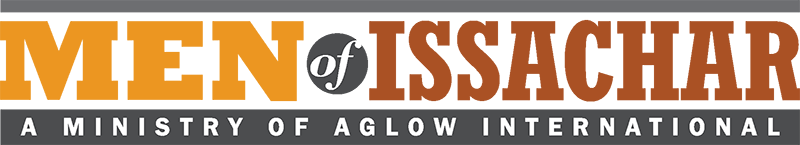 MOI Leadership Questionnaire(International)This form is for computer use; or, you can print and fill in by hand.MOI Leadership Questionnaire(International)This form is for computer use; or, you can print and fill in by hand.MOI Leadership Questionnaire(International)This form is for computer use; or, you can print and fill in by hand.MOI Leadership Questionnaire(International)This form is for computer use; or, you can print and fill in by hand.Name:     	Name:     	Date:     	Date:     	Address:     	Address:     	City:     	Nation:     	Post Code:Home Phone:     	Cell:     	Cell:     	Cell:     	E-mail:     	E-mail:     	 New MOI Group New MOI GroupDate of birth:     	Date of birth:     	 Existing MOI Group Existing MOI Group	 Leader	 Co-Leader	     		(Name of Group)	 Leader	 Co-Leader	     		(Name of Group)	 Leader	 Co-Leader	     		(Name of Group)	 Leader	 Co-Leader	     		(Name of Group)	 Leader	 Co-Leader	     		(Name of Group)I agree to these statements:	I have accepted Jesus Christ as my personal Lord and Savior.	I agree with the Aglow International vision and mission statements: I agree with Aglow’s belief statement of “what we believe…” on the website.	I attend church regularly.	If I have ever taken part in any occult activities, I have renounced such teachings and activities and have asked God to forgive me.	I live a moral and upright life according to Biblical Standards found in Galatians 5:16-26.	I agree to become a Global Partner of Aglow in my nation or through Aglow International.* I agree to these statements:	I have accepted Jesus Christ as my personal Lord and Savior.	I agree with the Aglow International vision and mission statements: I agree with Aglow’s belief statement of “what we believe…” on the website.	I attend church regularly.	If I have ever taken part in any occult activities, I have renounced such teachings and activities and have asked God to forgive me.	I live a moral and upright life according to Biblical Standards found in Galatians 5:16-26.	I agree to become a Global Partner of Aglow in my nation or through Aglow International.* I agree to these statements:	I have accepted Jesus Christ as my personal Lord and Savior.	I agree with the Aglow International vision and mission statements: I agree with Aglow’s belief statement of “what we believe…” on the website.	I attend church regularly.	If I have ever taken part in any occult activities, I have renounced such teachings and activities and have asked God to forgive me.	I live a moral and upright life according to Biblical Standards found in Galatians 5:16-26.	I agree to become a Global Partner of Aglow in my nation or through Aglow International.* I agree to these statements:	I have accepted Jesus Christ as my personal Lord and Savior.	I agree with the Aglow International vision and mission statements: I agree with Aglow’s belief statement of “what we believe…” on the website.	I attend church regularly.	If I have ever taken part in any occult activities, I have renounced such teachings and activities and have asked God to forgive me.	I live a moral and upright life according to Biblical Standards found in Galatians 5:16-26.	I agree to become a Global Partner of Aglow in my nation or through Aglow International.* I agree to these statements:	I have accepted Jesus Christ as my personal Lord and Savior.	I agree with the Aglow International vision and mission statements: I agree with Aglow’s belief statement of “what we believe…” on the website.	I attend church regularly.	If I have ever taken part in any occult activities, I have renounced such teachings and activities and have asked God to forgive me.	I live a moral and upright life according to Biblical Standards found in Galatians 5:16-26.	I agree to become a Global Partner of Aglow in my nation or through Aglow International.* Are you baptized in the Holy Spirit with evidence of speaking in tongues?  Yes  NoWhen?	Church attending?       	For how long?       	Denomination     	Do you have someone who regularly encourages, mentors, and/or admonishes you (Romans 15:14)?  Yes  NoWhat is your relationship to that person?      		Date:	Date:	Dave McDanielDave McDaniel